Erasmus +   Smart schools for smart age Lesson 3   Addition and subtraction of rational numbers


Class 6

Topic: Actions rational numbers.

Objectives:
- Introduction to rational numbers
- Learning the Actions with rational numbers
- Applying knowledge to solve problems
Resources:- computer with internet access- multimedia projectorLesson source:https://drive.google.com/file/d/1uZ4F2ysWQlOvfCEUs4LA48vusUejc7B3/view?usp=sharing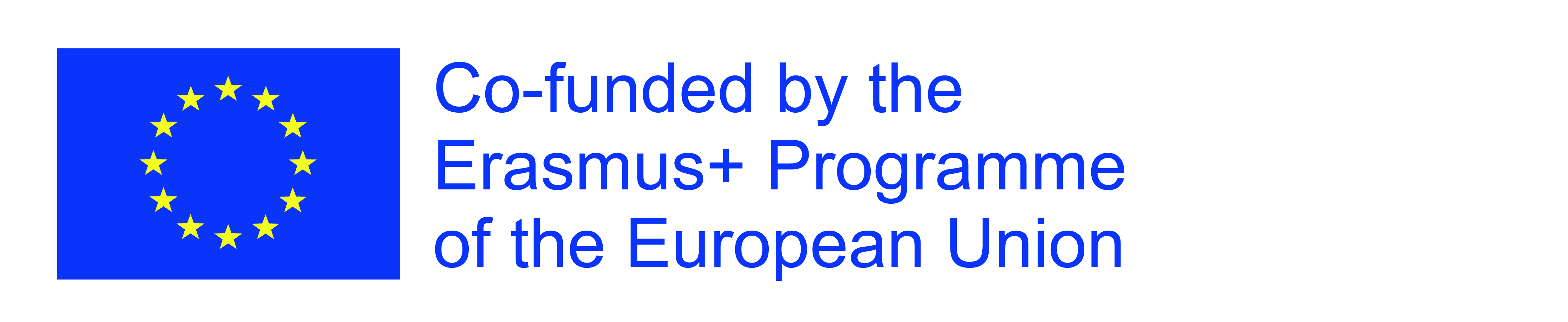 Sports school G. S. RakovskiDobrich, Bulgaria Lesson 3: Mathematics  Addition and subtraction of rational numbers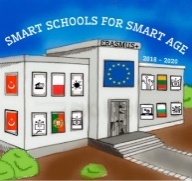 